						Saginaw First Free Methodist ChurchPalm SundayApril 5, 2020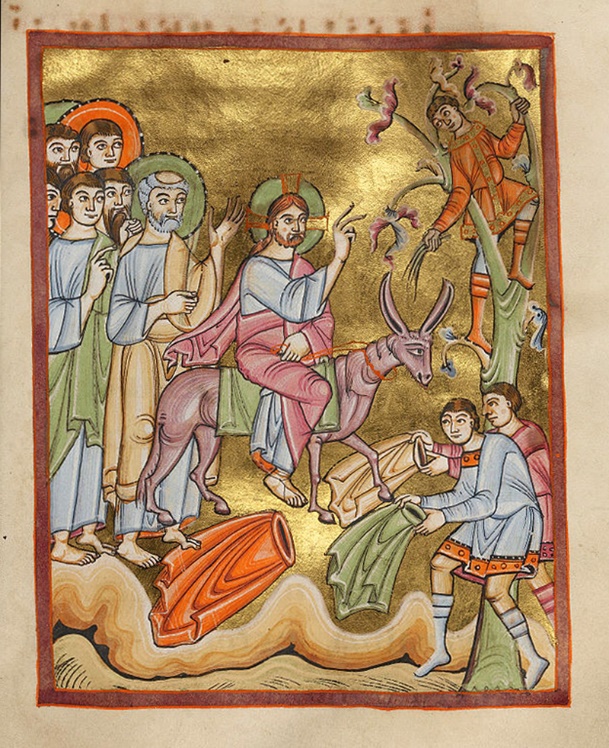 “A very large crowd spread their cloaks on the road, and others cut branches from the trees and spread them on the road. The crowds that went ahead of him and that followed were shouting, ‘Hosanna to the Son of David! Blessed is the one who comes in the name of the Lord! Hosanna in the highest heaven!’” (Matthew 21:8-9)Minister: Rev. Jason EvansFirst Free Methodist Church2625 N. Center Rd.Saginaw, Michigan 48603Phone: (989) 799-2930Email: saginawfmc@gmail.comwww.saginawfirstfmc.orgPalm SundayApril 5, 2020The mission of Saginaw First Free Methodist Church is to be faithful to God and to make known to all people everywhere God’s call to wholeness in Jesus Christ.PreludeGreeting/AnnouncementsCall to Worship (spoken responsively)L:     This is a day of joyous welcomeP:     We welcome Christ with waving branchesL:     Our leader come humbly, riding on a donkeyP:     Jesus rides in our lives at tumultuous timesL:     Blessed is the one who coms in the name of the LordP:     People still oppose the way of loveL:     God, open us to the gates of righteousness  P:     Let us enter into the light God offers*Opening Hymn: “Savior of the Nations, Come”Savior of the nations, comeVirgin's Son, make here thy home!Marvel now, O heav'n and earthThat the Lord chose such a birthNot of flesh and blood the SonBy the Spirit of our GodWas the Word of God made fleshWoman’s offspring, pure and freshWondrous birth! O wondrous ChildOf the Virgin undefiledThough by all the world disownedStill to be in heav'n enthronedFrom the Father forth he cameAnd returneth to the sameCaptive leading death and hellHigh the song of triumph swellThou, the Father's only SonHast o'er sin the vict'ry wonBoundless shall thy kingdom beWhen shall we its glories see?Praise to God the Father singPraise to God the Son, our KingPraise to God the Spirit beEver and eternallyInvocation and Lord’s PrayerL:	O merciful, Holy God, in our moments of grief and fear, be gracious with us. Abide with us as we rejoice in the day you have made. As time has slowed down for us, remind us we are in your hands. We are your children both when we mourn and when we celebrate. Guide our thoughts and actions so we may appreciate what you haven given to us. Help us trust in you, as we pray the prayer that Jesus taught His disciples…P:	Our Father, who art in heaven, hallowed be Your name. Your kingdom come; your will be done in earth as it is in heaven. Give us this day our daily bread and forgive us our debts as we forgive our debtors. And lead us not into temptation but deliver	us from evil. For Yours is the kingdom, and the power, and the glory forever. Amen.Gloria PatriOld Testament Scripture Lesson: Isaiah 50:4-9The Lord GOD has given me the tongue of a teacher, that I may know how to sustain the weary with a word. Morning by morning he wakens, wakens my ear to listen as those who are taught. The Lord GOD has opened my ear, and I was not rebellious, I did not turn backward. I gave my back to those who struck me, and my cheeks to those who pulled out the beard; I did not hide my face from insult and spitting.The Lord GOD helps me; therefore I have not been disgraced; therefore I have set my face like flint, and I know that I shall not be put to shame; he who vindicates me is near. Who will contend with me? Let us stand up together. Who are my adversaries? Let them confront me. It is the Lord GOD who helps me; who will declare me guilty?Prayer of ConfessionL:	In the garden, Jesus directed his disciples to watch and pray. But they failed in their support. Have we too, fallen asleep? When we failed to live consistent, persistent lives of faith, let us confess…P:	Merciful God, we cry out to you. Hear our cries as we confess that we neglect your calling for us and instead desire to rule in your place. Our deeds of selfishness cut us off from communion with you. We are like dead people going through the motions. We cry for forgiveness and new life. Heal our infirmities and correct our wayward thinking that we may live abundantly now and in the life to come. By your steadfast love, let us see your light. Amen.Affirmation of Faith: Psalm 31:9-16P:	Be gracious to me, O LORD, for I am in distress; my eye wastes away from grief, my soul and body also. For my life is spent with sorrow, and my years with sighing; my strength fails because of my misery, and my bones waste away. I am the scorn of all my adversaries, a horror to my neighbors, an object of dread to my acquaintances; those who see me in the street flee from me. I have passed out of mind like one who is dead; I have become like a broken vessel. For I hear the whispering of many, “terror all around!” as they scheme together against me, as they plot to take my life. But I trust in you, O LORD, I say, “You are my God.” My times are in your hand; deliver me from the hand of my enemies and persecutors. Let your face shine upon your servant; save me in your steadfast love.*Hymn of Affirmation: “Go to dark Gethsemane”Go to dark GethsemaneYou who feel the tempter's pow'rYour Redeemer's conflict seeWatch with Him one bitter hourTurn not from His griefs awayLearn of Jesus Christ to prayFollow to the judgment hallView the Lord of life arraignedO the worm-wood and the gallO the pangs His soul sustainedShun not suff'ring, shame, or lossLearn of Him to bear the crossCalv'ry's mournful mountain climbThere' adoring at His feetMark the miracle of timeGod's own sacrifice complete"It is finished!" Hear the cryLearn of Jesus Christ to dieEarly hasten to the tombWhere they laid his breathless clayAll is solitude and gloomWho hath taken Him awayChrist is ris'n! He meets our eyesSavior, teach us so to riseNew Testament Scripture Lesson: Philippians 2:5-11Let the same mind be in you that was in Christ Jesus, who, though he was in the form of God, did not regard equality with God as something to be exploited, but emptied himself, taking the form of a slave, being born in human likeness. And being found in human form, he humbled himself and became obedient to the point of death, even death on a cross.Therefore God also highly exalted him and gave him the name that is above every name, so that at the name of Jesus every knee should bend, in heaven and on earth and under the earth, and every tongue should confess that Jesus Christ is Lord, to the glory of God the Father.Special Music: Micki MartinPrayers of the PeopleL:	Lord in Your Mercy…P:	Hear our prayer.Gospel Lesson: Matthew 21:1-11When they had come near Jerusalem and had reached Bethphage, at the Mount of Olives, Jesus sent two disciples, saying to them, “Go into the village ahead of you, and immediately you will find a donkey tied, and a colt with her; untie them and bring them to me. If anyone says anything to you, just say this, 'The Lord needs them.' And he will send them immediately.”This took place to fulfill what had been spoken through the prophet, saying, “Tell the daughter of Zion, Look, your king is coming to you, humble, and mounted on a donkey, and on a colt, the foal of a donkey.”The disciples went and did as Jesus had directed them; they brought the donkey and the colt, and put their cloaks on them, and he sat on them. A very large crowd spread their cloaks on the road, and others cut branches from the trees and spread them on the road.The crowds that went ahead of him and that followed were shouting, “Hosanna to the Son of David! Blessed is the one who comes in the name of the Lord! Hosanna in the highest heaven!”When he entered Jerusalem, the whole city was in turmoil, asking, “Who is this?”The crowds were saying, “This is the prophet Jesus from Nazareth in Galilee.”SermonPrayer of ResponseHymn of Response: “Tell Me the Story of Jesus”Tell me the story of JesusWrite on my heart every wordTell me the story most preciousSweetest that ever was heardTell how the angels, in chorusSang as they welcomed His birth"Glory to God in the highest!Peace and good tidings to earth”Tell me the story of JesusWrite on my heart every wordTell me the story most preciousSweetest that ever was heardFasting alone in the desertTell of the days that are pastHow for our sins He was temptedYet was triumphant at lastTell of the years of His laborTell of the sorrow He boreHe was despised and afflictedHomeless, rejected, and poorTell me the story of JesusWrite on my heart every wordTell me the story most preciousSweetest that ever was heardTell of the cross where they nailed HimWrithing in anguish and painTell of the grave where they laid HimTell how He liveth againLove in that story so tenderClearer than ever I seeStay, let me weep while you whisperLove paid the ransom for meTell me the story of JesusWrite on my heart every wordTell me the story most preciousSweetest that ever was heardInvitation of OfferingL:	For thirty pieces of silver Jesus was betrayed. And still today he is denied in the way we use the resources entrusted to us. Let our offerings be shouts of joy, as we collect this morning’s tithes and offerings.DoxologyPrayerClosing Hymn: “Joy Unspeakable” I have found His grace is all completeHe supplieth every needWhile I sit and learn at Jesus’ feetI am free, yes, free indeedIt is joy unspeakable and full of gloryFull of glory, full of gloryIt is joy unspeakable and full of gloryOh, the half has never yet been toldI have found the pleasure I once craved 
It is joy and peace within 
What a wondrous blessing, I am saved 
From the awful gulf of sin
It is joy unspeakable and full of gloryFull of glory, full of gloryIt is joy unspeakable and full of gloryOh, the half has never yet been toldI have found that hope so bright and clearLiving in the realm of graceOh, the Savior’s presence is so nearI can see His smiling faceIt is joy unspeakable and full of gloryFull of glory, full of gloryIt is joy unspeakable and full of gloryOh, the half has never yet been toldI have found the joy no tongue can tellHow its waves of glory rollIt is like a great o’erflowing wellSpringing up within my soulIt is joy unspeakable and full of gloryFull of glory, full of gloryIt is joy unspeakable and full of gloryOh, the half has never yet been toldBenedictionL:	Good keeps covenant with us in all circumstances. Be committed to God’s call on your life. May love prevail in your lives. Seek to be loyal and courageous to Christ, as you go in peace to love and serve. Amen.